KalePlant Characteristics: Upright annual that grows up to 12 to 18 inches tall. Emergence time: 7 to 10 days Min. germination soil temp: 45oFAnnual or Perennial: AnnualSalinity Tolerant: pH 5.5 – 6.8Tolerances: Drought and heatCool or Warm season: Cool (mid-April to early October planting)The following goals for this species are ranked 0-4, 0=Poor, 1=Fair, 2=Good, 3=Very Good, 4=Excellent.Nitrogen Source: 0Nitrogen Scavenger: 3Soil Builder: 2Erosion Fighter: 3Lasting Residue: 3Weed Fighter: 3Grazing: 2Forage Harvest Value: 4Recommended Seeding Dates: April - OctoberPlanting Depth: ½ - 1 inchMin. Seeding Rate (incorporated): 3 lbs./ac PLSMin. Seeding Rate (non-incorporated): 5 lbs./ac PLSTermination Options: Till and then apply herbicide  Other notes: Resources:Midwest Cover Crops Field Guide-Midwest Cover Crop CouncilManaging Cover Crops Profitably-Sustainable Agriculture Research and EducationGreen Cover Seed-Soil Health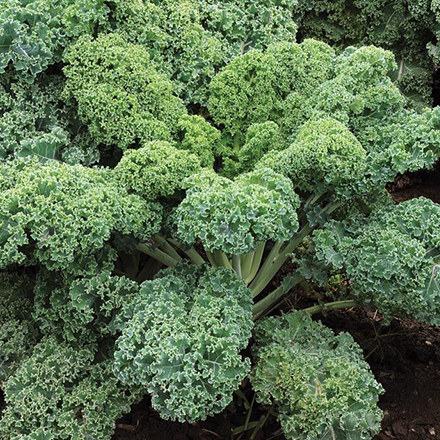 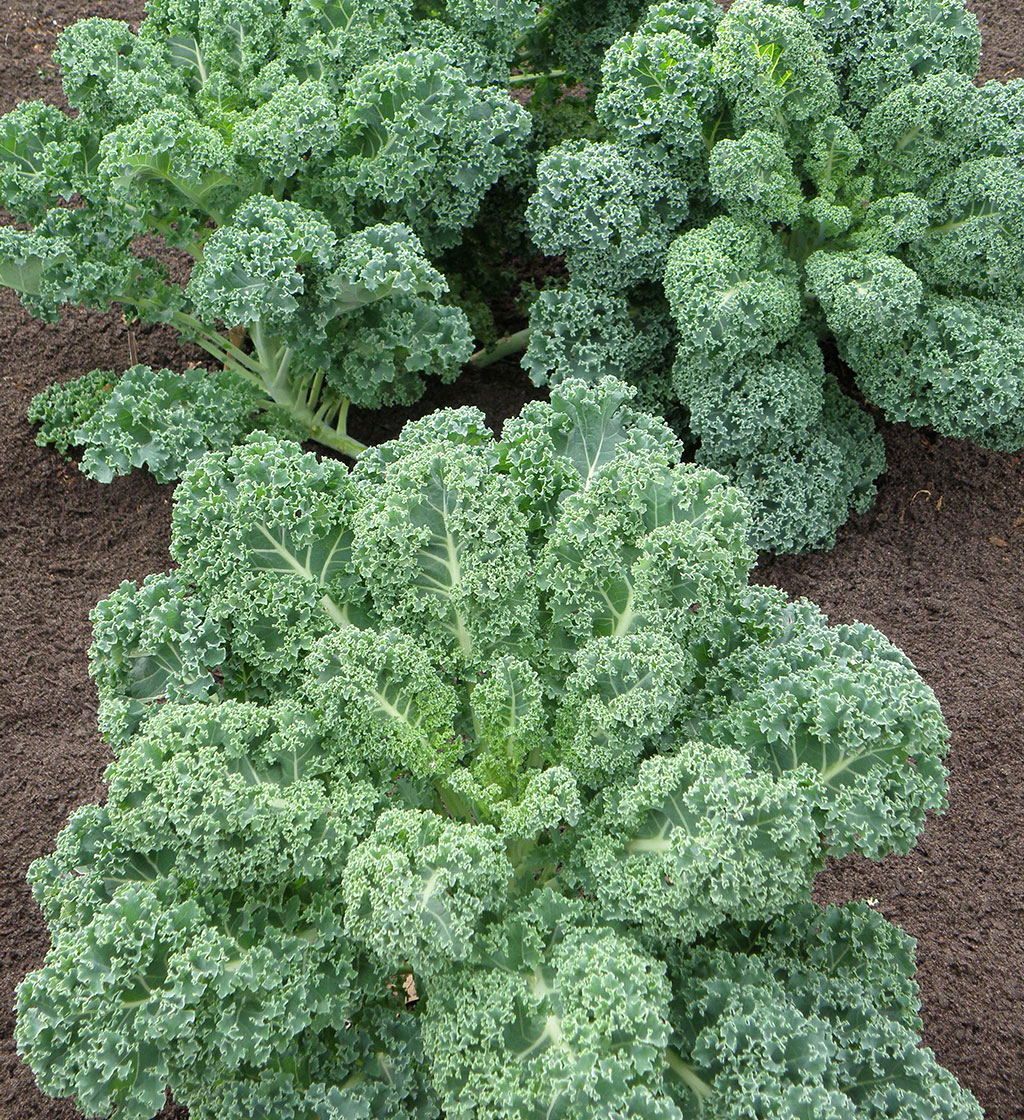 